ΣΑΒΒΑΤΟ, 7/7/2018 07:00	ΜΑΖΙ ΤΟ ΣΑΒΒΑΤΟΚΥΡΙΑΚΟ W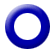 Ενημερωτική εκπομπή με τον Γιάννη Σκάλκο και την Ευρυδίκη Χάντζιου. Tρίωρη ενημερωτική εκπομπή που αναλύει όλη την επικαιρότητα με απευθείας συνδέσεις, συνεντεύξεις και ανταποκρίσεις. Ο Γιάννης Σκάλκος και η Ευρυδίκη Χάντζιου μας ενημερώνουν για ότι συμβαίνει στην πολιτική, την οικονομία, την καθημερινότητα, τον πολιτισμό και τον αθλητισμό. Παρουσίαση: Γιάννης Σκάλκος, Ευρυδίκη ΧάντζιουΑρχισυνταξία: Χαρά ΨαθάΔιεύθυνση παραγωγής: Αλίκη Θαλασσοχώρη Σκηνοθεσία: Αντώνης Μπακόλας 10:00	ΑΙΓΑΙΟ ΝΥΝ ΚΑΙ ΑΕΙ (Ε)  W                      Σειρά ντοκιμαντέρ 13 ημίωρων εκπομπών, παραγωγής 1999-2002, που θα μας αφηγηθεί αυθεντικές ιστορίες ανθρώπων του Αιγαίου.Ταξιδεύουμε σε δρόμους θαλασσινούς, που εδώ και χιλιάδες χρόνια οι Αιγαιοπελαγίτες ακολουθούν.Με ένα καΐκι ιστορικό, τον «Ζέππο», φτιαγμένο προπολεμικά από τον καπετάν Ανδρέα Ζέππο και τραγουδισμένο από τον μεγάλο ρεμπέτη Γιάννη Παπαϊωάννου, αναζητούμε διαχρονικά πρόσωπα, νομάδες της θάλασσας.Αυθεντικές ιστορίες ζωής από μουσικούς, ψαράδες, καραβομαραγκούς, σφουγγαράδες, αγγειοπλάστες, καλλιτέχνες, επιστήμονες, ανθρώπους με στάση ζωής, με πολιτισμό, που ανεπιτήδευτα ξεπηδά σαν ανάσα από μέσα τους. Άνθρωποι που δίνουν ακόμα την ενάργειά τους για να έχουμε ένα Αιγαίο με πρόσωπο και αρμονία.Ένα θαλασσινό ταξίδι  γεμάτο εκπλήξεις και περιπέτεια. Μία θαλασσινή περιπλάνηση με αυθεντικούς ανθρώπους του Αιγαίου. Σύρος, Σίφνος, Πάρος, Νάξος, Πατερονήσια, Νησίδες, Χταπόδια, Ηρακλειά, Σχοινούσα, Κουφονήσια, Δονούσα, Μάκαρες, Μύκονος, Αμοργός, Λέβιθα, Κάλυμνος, Σύμη, Τήλος, Νίσυρος, Αστυπάλαια.Τα γυρίσματα της σειράς άρχισαν το 1999 και ολοκληρώθηκαν το 2002. Ένα συμβολικό, αλλά καθόλου τυχαίο, πέρασμα από το τέλος ενός αιώνα στις αρχές του άλλου.Παρουσίαση: Κώστας Γουζέλης Σενάριο - σκηνοθεσία: Γιώργος ΚολοζηςΣύνθεση: Μανώλης Παππος - Βασίλης Δρογκαρης Δ/νση παραγωγής: Γιώργος Κολοζης              Επεισόδιο 1ο:  «Οι τσουκαλάδες της Σίφνου»Ο Ζέππος ταξιδεύει μαζί με τον γνωστό κεραμίστα Στέλιο Γκίκα στην Σίφνο. Συναντάμε τρεις από τους σημαντικότερους αγγειοπλάστες του νησιού. Τρεις διαφορετικές προσωπικότητες που μας ταξιδεύουν στα μυστικά μιας πανάρχαιας τέχνης.ΣΑΒΒΑΤΟ, 7/7/2018 - Συνέχεια10:30	ΤΑ ΜΥΣΤΙΚΑ ΤΟΥ ΑΠΟΛΥΤΟΥ ΓΑΛΑΖΙΟΥ (Ε)  W                      Σειρά 14 ημίωρων ντοκιμαντέρ, με θέμα την ιστιοπλοΐα ανοικτής θαλάσσης και το Αιγαίο.Η σειρά ντοκιμαντέρ παρουσιάζει τις περιπέτειες μιας ομάδας ιστιοπλόων στα νησιά του Αιγαίου πελάγους. Θρύλοι, μύθοι, ήθη, έθιμα και παραδόσεις από έναν πανάρχαιο πολιτισμό, που η αρχή του χάνεται στα βάθη των αιώνων.Με μοναδική συντροφιά τον αέρα και την θάλασσα, ένα ιστιοπλοϊκό σκάφος, επισκέπτεται τα πιο ενδιαφέροντα νησιά του Αιγαίου και εξερευνά τους άγνωστους παραδείσους της ελληνικής φύσης.Το πλήρωμά του, δραπέτες της καθημερινότητας, ρίχνεται σε μία περιπλάνηση στο βασίλειο του Ποσειδώνα, μαζεύοντας γνώσεις κι εμπειρίες πρωτόγνωρες. Ένα ταξίδι ανάμεσα στο βαθύ μπλε της θάλασσας και το γαλάζιο του ουρανού, που αντιφεγγίζει στα κύματα.Οι ταξιδιώτες του σκάφους «Πλωτώ» παθιασμένοι αυτοεξόριστοι, ελευθερώνουν στην θάλασσα την καρδιά τους και τη θέλησή τους, χωρίς προγραμματισμένες αφίξεις και αναχωρήσεις. Ταξιδεύουν, ερωτεύονται, ονειροπολούν, μετατρέπουν τον ήχο των κυμάτων σε τραγούδι και ζουν έντονα την κάθε στιγμή.Μέσα από τα πλάνα της σειράς, ο τηλεθεατής σαγηνεύεται από το διαφορετικό, σπαταλάει ακούραστα το βλέμμα του, ακονίζει την φαντασία του και ζει κι αυτός το διαρκές παρόν του ταξιδιού.Στην πορεία τους οι ιστιοπλόοι αντιμετωπίζουν με θάρρος την οργή του θεού της θάλασσας Ποσειδώνα και, μέσα από την αέναη πάλη τους με τα κύματα, έρχονται να φωτίσουν το παρελθόν και να σκιαγραφήσουν το μέλλον.Η σειρά συνδυάζει την ιστιοπλοΐα ανοικτής θάλασσας με την εξερεύνηση και απευθύνεται σ΄ όλους ανεξαιρέτως τους τηλεθεατές και όχι μόνον στους ιστιοπλόους. Παρουσιάζει ανάγλυφα τις ατέλειωτες ομορφιές του ελληνικού παράδεισου και παράλληλα, δίνει πληροφορίες για τα λιμάνια, τους φάρους αλλά και όλα όσα αφορούν την πλεύση, βοηθώντας συγχρόνως, όλους όσοι σχεδιάζουν να κάνουν ιστιοπλοΐα στα μαγευτικά νερά της Ελλάδας.             Επεισόδιο 1ο «Θερμία»Η πολυπόθητη στιγμή έχει φτάσει. Έπειτα από αρκετές μέρες προετοιμασίας, το πλήρωμα του σκάφους «Πλωτώ»  βρέθηκε στην αφετηρία των συναισθημάτων του. Λίγες μόνο ώρες μακριά από τον υγιή πόθο της θάλασσας.Ο Δημήτρης, η Βίκυ, η Ντένη και ο Βασίλης αποφάσισαν να ανταποκριθούν στο κάλεσμα του αλμυρού νερού, που διώχνει τις σκοτούρες και το άγχος της ζωής και ανοίγει νέους ορίζοντες.Μέσα στην ίδια τη φύση της ιστιοπλοϊας βρίσκεται και η γοητεία της. Η υπερβολική αστικοποίηση, το σφράγισμα στα κονσερβοκούτια διαμερίσματα τους έσπρωξαν ν΄ αναζητήσουν την διέξοδο προς τη θάλασσα.Η Πλωτώ ήταν μία απ΄ τις 50 θεές της θάλασσας, τις Νηρηίδες, που φρόντιζαν τους ναυτικούς και τους έδιναν καλά ταξίδια.Το «Πλωτώ» λοιπόν, αφήνει πίσω του τη θανατερή βουή της πόλης και ξεκινά την πορεία του στη θάλασσα των Ελλήνων.Ακολουθώντας τον άνεμο θ΄ αρχίσει η περιπλάνηση στα νησιά που αποπνέουν την αύρα του Αιγαίου και «ταΐζουν» το βλέμμα με εικόνες ανείπωτης ομορφιάς.Η πλώρη θ΄ αυλακώσει το χώρο και το χρόνο, αναζητώντας τις μυθικές Ωκεανίδες θεές στη σιωπή του Απόλυτου Γαλάζιου.Δεκάδες ποιητές έχουν αφιερώσει αμέτρητους στίχους στην πολυτραγουδισμένη θάλασσα, κι εκατοντάδες συγγραφείς έχουν πλάσει ιστορίες μ΄ αυτήν ως επίκεντρο. Κανένας όμως δεν κατάφερε να την ξορκίσει.ΣΑΒΒΑΤΟ, 7/7/2018 - ΣυνέχειαΤο βασίλειο του Ποσειδώνα θα συνεχίσει να εμπνέει αγάπη, θαυμασμό, αλλά και τρόμο πολλές φορές, στους ανθρώπους που το ζουν.Ανάμεσα σ΄ αυτούς, η μικρή παρέα του «Πλωτώ», που ταξιδεύει χρησιμοποιώντας μία άλλη αρχέγονη δύναμη της φύσης, αυτή του ζωοδότη άνεμου. Αρμενίζοντας στο πέλαγος, θα φθάσουν σ΄ ερημικές ακρογιαλιές, θα βουτήξουν σε κρυφούς κι απόμερους κολπίσκους και θα ζήσουν την μαγεία και τις πρωτόγνωρες συγκινήσεις που προσφέρει αυτό το ταξίδι. Τα μυστικά που κρύβουν ο αέρας και η θάλασσα δεν θα τα μάθουνε χωρίς κόπο, αλλά σίγουρα η περιπέτεια έχει την δική της ξεχωριστή γοητεία.Πρώτος σταθμός του ταξιδιού, είναι η Κύθνος. Το νησί τα παλιά χρόνια λεγόταν και Θερμία, λόγω των ζεστών πηγών που αναβλύζουν από παντού. Στο μέρος αυτό οι άνθρωποι φημίζονται για τα γλέντια και τον ξέγνοιαστο χαρακτήρα τους. Μερικοί από αυτούς ασχολούνται ακόμα με την πανάρχαια τέχνη της αγγειοπλαστικής. Στα στενά δρομάκια η λαϊκή τέχνη συναντά την παράδοση. Περνώντας κάτω από τις θολωτές στοές, ήχοι και εικόνες μιας άλλης εποχής εμφανίζονται μπροστά μας. Η Κύθνος κατοικήθηκε από την Μεσολιθική εποχή. Στην αρχαία πόλη λέγεται ότι ζούσαν 8.000 άνθρωποι. Σπασμένα αγάλματα και άλλα αρχαιολογικά ευρήματα ανακαλύφθηκαν εκεί, και τώρα εκτίθενται στη Χώρα.Μετά τη Χώρα, ο δρόμος οδηγεί στα Λουτρά, ένα παραθαλάσσιο τουριστικό θέρετρο με πολύ καλή τουριστική υποδομή. Υπάρχουν ακόμα οι μπανιέρες που χρησιμοποιούσαν ο Όθωνας και η Αμαλία όταν έρχονταν στο νησί. Το «Πλωτώ» αφού βοηθήσει ένα άλλο σκάφος που κινδυνεύει στα ανοιχτά και το μεταφέρει με ασφάλεια στο λιμάνι, θα συνεχίσει την εξερεύνηση των μικρών και απόμερων κόλπων της Κύθνου.Το μακρύ ταξίδι στον χρόνο και την ιστορία έχει μόλις αρχίσει.11:00	ΕΛΛΗΝΙΚΟΙ ΠΑΡΑΔΟΣΙΑΚΟΙ ΟΙΚΙΣΜΟΙ (Ε)  W                                   Επεισόδιο 1ο: «ΠΑΡΟΣ»Οι Λεύκες της Πάρου είναι ένας ορεινός οικισμός σ' ένα τουριστικό νησί που είναι περισσότερο γνωστό για τις παραλίες του. Ίσως αυτός είναι ένας από τους λόγους που το χωριό αυτό έχει διατηρήσει σε μεγάλο βαθμό τη φυσιογνωμία του. Σ' έναν τόπο διαμορφωμένο με βάση τη «μικρή κλίμακα», η σχέση του δημόσιου χώρου με τον ιδιωτικό είναι ρευστή.Το σπίτι, η αυλή κι ο δρόμος αποτελούν μια ενότητα. Η δόμηση ευνοεί την επικοινωνία, την επαφή ανάμεσα στους ανθρώπους.Το ιδιόκτητο μοναστήρι του Καπαρού και η αγροικία συμπληρώνουν την εικόνα του οικισμού.Σκηνοθεσία - σενάριο: Άγγελος Κοβότσος11:30	ΠΡΟΒΑ ΓΑΜΟΥ (Ε)  W                      Σειρά ντοκιμαντέρ.Η σειρά ντοκιμαντέρ καταγράφει μια από τις σημαντικότερες συμβάσεις και δεσμεύσεις της κοινωνίας μας, αυτή του γάμου. Πρωταγωνιστές είναι, κυρίως, νέα ζευγάρια που κατοικούν στην Ελλάδα ή τέλεσαν τον γάμο τους στη χώρα μας, ελληνικής ή ξένης καταγωγής, χριστιανοί ή μη, εύποροι ή χαμηλότερων εισοδημάτων, αλλά και οι συγγενείς και οι φίλοι τους.  Όλοι, δηλαδή, οι συμμετέχοντες στην προετοιμασία και την τελετή ενός γάμου. Τα ήθη και τα έθιμα –η κουζίνα, η μουσική, οι ενδυμασίες, τελετουργίες όπως το «κρεβάτι», το ξύρισμα του γαμπρού, ακόμα και ξενόφερτες συνήθειες όπως το bachelor party- κοινά και διαφορετικά από τόπο σε τόπο, καταγράφονται μέσα από τις παραδοσιακές συνήθειες των οικογενειών του γαμπρού και της νύφης.ΣΑΒΒΑΤΟ, 7/7/2018 - ΣυνέχειαΓνωρίζουμε έτσι τα έθιμα, τις ιδιαιτερότητες και τις νοοτροπίες διαφορετικών κοινωνικών ομάδων, ενώ μοιραζόμαστε τη συγκίνησή τους, με ευαισθησία, σεβασμό, αλλά και με χιούμορ. Σκηνοθεσία: Αγγελική Αριστομενοπούλου, Δέσποινα Κονταργύρη, Χρήστος Μπάρμπας, Νίκος Νταγιαντάς, Seyfettin TokmakΦωτογραφία: Αγγελική Αριστομενοπούλου, Δημήτρης Διακουμόπουλος, Αλέξης Ιωσηφίδης, Φάνης Καραγιώργος, Θόδωρος Κωνσταντίνου, Χρήστος Μπάρμπας, Γιώργος Χελιδονίδης, Seyfettin Tokmak, Onder Ozkan, Julide Gamze Cecen.Μοντάζ: Ηρώ Βρετζάκη, Θόδωρος Κωνσταντίνου, Γωγώ Μπεμπέλου, Σπύρος Τσιχλής, Νίνα Φούφα, Γιώργος Χελιδονίδης, Kenan Kavut.Παραγωγή: ONOS PRODUCTIONSΕπεισόδιο 1ο: «ΧΙΟΣ»Βρισκόμαστε στη Χίο για να παρακολουθήσουμε το γάμο της Μαρκέλλας και του Φρανκ. Η Μαρκέλλα, χειρουργός που διαμένει μόνιμα στη Νέα Υόρκη, έχει γεννηθεί στη Νέα Ορλεάνη, αλλά κατάγεται από τη Χίο, και μάλιστα από το Θολό Ποτάμι στα νότια του νησιού. Ο Φρανκ, χειρουργός και αυτός, γεννήθηκε στο Μπρούκλιν της Νέας Υόρκης, αλλά ο πατέρας του κατάγεται από το χωριό Κράκο της νότιας Ιταλίας και ενώ η μητέρα του από τη Σικελία. Το ζευγάρι γνωρίστηκε στη Νέα Υόρκη, όπου έκαναν και οι δύο την πρακτική τους ως χειρουργοί. Η Μαρκέλλα πάντα ονειρευόταν να παντρευτεί στο χωριό της, ενώ ο Φρανκ είναι ενθουσιασμένος με τη ζεστασιά των ανθρώπων, την ομορφιά του τοπίου και τη μεγάλη οικογένεια της Μαρκέλλας που καταφέρνει να συγκεντρώνεται από όλα τα μέρη του κόσμου κάθε καλοκαίρι στη Χίο. Θα γνωρίσουμε τα τοπικά έθιμα και τις παραδόσεις που προηγούνται του γάμου και θα απολαύσουμε τη ζεστή οικογενειακή ατμόσφαιρα των Ελλήνων της διασποράς όταν βρίσκονται στον τόπο τους. Σκηνοθεσία -φωτογραφία: Χρήστος Μπάρμπας. Μοντάζ: Γωγώ Μπεμπέλου12:00	ΕΡΤ ΕΙΔΗΣΕΙΣ – ΕΡΤ ΑΘΛΗΤΙΚΑ – ΕΡΤ ΚΑΙΡΟΣ   W12:30	ΝΤΟΚΙΜΑΝΤΕΡ (Ε)13:30	EUROPE  W  Εκπομπή με την Εύα Μπούρα Πρόκειται για μία εβδομαδιαία  τηλεοπτική εκπομπή  στοχευμένη στις εξελίξεις στην Ευρωπαϊκή Ένωση. σε μία κρίσιμη και μεταβατική περίοδο για την Ευρώπη. Μέσα από αναλυτικά ρεπορτάζ, εκτενή αφιερώματα και αποστολές, συνεντεύξεις με ευρωβουλευτές και ειδικούς αναλυτές και συνεργασία με το τηλεοπτικό κανάλι Europarl T.V.  η εκπομπή «Εurope» στοχεύει να αναδείξει μεγάλα ευρωπαϊκά ζητήματα, όπως η μετανάστευση, η ανεργία,  η ανάπτυξη, το περιβάλλον, η ενέργεια κλπ., να καλύψει θέματα που ενδιαφέρουν τους Ευρωπαίους πολίτες και δεν αποκτούν πρωτεύουσα θέση στην ειδησεογραφία αλλά  και να καταγράψει  τα νέα δεδομένα της ευρωπαϊκής προοπτικής.Έρευνα-Παρουσίαση:  Εύα Μπούρα. Αρχισυνταξία: Σάκης Τσάρας.Σκηνοθεσία: Νίκος Παρλαπάνης.Διεύθυνση παραγωγής: Γεωργία Μαράντου - Νάντια ΚούσουλαΣΑΒΒΑΤΟ, 7/7/2018 - Συνέχεια15:00	ΕΡΤ ΕΙΔΗΣΕΙΣ+ ΕΡΤ ΑΘΛΗΤΙΚΑ+ΕΡΤ ΚΑΙΡΟΣ  W	16:00 	«ΜΙΚΤΗ ΖΩΝΗ»    GR & HD             Αθλητική εκπομπή με τους Βασίλη Μπακόπουλο, Πέτρο Μαυρογιαννίδη και Κατερίνα Αναστασοπούλου17:00	ΠΑΓΚΟΣΜΙΟ ΚΥΠΕΛΛΟ ΠΟΔΟΣΦΑΙΡΟΥ 2018 – ΡΩΣΙΑ  GR & HD               ΑΓΩΝΑΣ: ΠΡΟΗΜΙΤΕΛΙΚΗ ΦΑΣΗ Απευθείας μετάδοση από Σαμάρα19:00 	 «ΜΙΚΤΗ ΖΩΝΗ»    GR & HD             Αθλητική εκπομπή με τους Βασίλη Μπακόπουλο, Πέτρο Μαυρογιαννίδη και Κατερίνα Αναστασοπούλου19:20	ΦΟΡΤΣΑ ΠΑΤΡΙΔΑ     W   ΝΕΟΣ ΚΥΚΛΟΣ Με τον Γιάννη ΖουγανέληΟ Γιάννης Ζουγανέλης με την Τζόυς Ευείδη πάντα στο πλευρό του και μία ομάδα παλαιότερων και νεότερων ηθοποιών, ψάχνει προβλήματα που να ταιριάζουν στις λύσεις που έχει στο τσεπάκι του και συνιστά: «ό,τι δεν λύνεται, κάντε πως δεν το βλέπετε. Θα βαρεθεί και θα φύγει».Το «Φόρτσα πατρίδα» δηλώνει την παρουσία του κάθε Σάββατο  και Κυριακή   στην ΕΡΤ1, γιατί «μόνο με πατρίδα φόρτσα στην ελπίδα πάμε όρτσα».Συμμετέχουν οι: Γιάννης Ζουγανέλης, Τζόυς Ευείδη, Πάνος Σταθακόπουλος, Μιχάλης Άνθης, Τάνια Ρόκκα, Γιώργος Χατζής, Αλέξανδρος Ζουγανέλης.Κείμενα: Μιχάλης Άνθης, Γιάννης Ζευγώλης, Έλια Ζερβού, Γιάννης Ζουγανέλης.Καλλιτεχνική επιμέλεια: Γιάννης Ζουγανέλης.Σκηνοθεσία: Γιάννης Χαριτίδης.Παραγωγή: Φάνης Συναδινός E-ProdΕκπομπή 16η  (τελευταία)19:55     ΚΕΝΤΡΙΚΟ ΔΕΛΤΙΟ ΕΙΔΗΣΕΩΝ με την Αντριάνα Παρασκευοπούλου              ΑΘΛΗΤΙΚΑ  + ΚΑΙΡΟΣ   W21:00	ΠΑΓΚΟΣΜΙΟ ΚΥΠΕΛΛΟ ΠΟΔΟΣΦΑΙΡΟΥ 2018 – ΡΩΣΙΑ  GR  & HD                ΑΓΩΝΑΣ: ΠΡΟΗΜΙΤΕΛΙΚΗ ΦΑΣΗΑπευθείας μετάδοση από ΣότσιΣΑΒΒΑΤΟ, 7/7/2018 - Συνέχεια23:00 	 «ΩΡΑ ΜΟΥΝΤΙΑΛ»    GR & HD             Αθλητική εκπομπή με τον Γιώργο Λυκουρόπουλο και τον Περικλή Μακρή 01:00	ΠΑΓΚΟΣΜΙΟ ΚΥΠΕΛΛΟ ΠΟΔΟΣΦΑΙΡΟΥ 2018 – ΡΩΣΙΑ  GR  ΑΓΩΝΑΣ – ΠΡΟΗΜΙΤΕΛΙΚΗ ΦΑΣΗΜαγνητοσκοπημένη μετάδοση από Σαμάρα03:00 	ΣΤΟ ΔΡΟΜΟ ΓΙΑ ΤΗ ΡΩΣΙΑ (Ε)  GR  «ΠΑΓΚΟΣΜΙΟ ΚΥΠΕΛΛΟ 1986 - ΠΡΟΗΜΙΤΕΛΙΚΟΣ ΑΓΓΛΙΑ - ΑΡΓΕΝΤΙΝΗ»Αξέχαστος αγώνας, παιχνίδι που σημάδεψε τις μνήμες μας από τα προηγούμενα Παγκόσμια Κύπελλα. Ποιος δε θα καθηλωθεί μπροστά στην οθόνη του για τον αγώνα Αγγλία – Αργεντινή το απόλυτο ρεσιτάλ του Μαραντόνα στον προημιτελικό του Παγκοσμίου Κυπέλλου του 1986.ΝΥΧΤΕΡΙΝΕΣ ΕΠΑΝΑΛΗΨΕΙΣ:04:50 EUROPE (Ε) ημέρας   W06:10 ΦΟΡΤΣΑ ΠΑΤΡΙΔΑ (Ε) ημέρας  W06:40 ΣΑΝ ΣΗΜΕΡΑ ΤΟΝ 20ό ΑΙΩΝΑ (Ε) W ΚΥΡΙΑΚΗ,  8/7/2018   07:00	ΜΑΖΙ ΤΟ ΣΑΒΒΑΤΟΚΥΡΙΑΚΟ  W    Ενημερωτική εκπομπή με τον Γιάννη Σκάλκο και την Ευρυδίκη Χάντζιου 10:00	ΑΙΓΑΙΟ ΝΥΝ ΚΑΙ ΑΕΙ (Ε)  W                                   Επεισόδιο 2ο: «Βυθός, παράλληλοι κόσμοι»Ταξιδεύουμε με οδηγό τον ωκεανογράφο - βιολόγο Πέτρο Νικολαϊδη που στο παρελθόν συνεργάστηκε με τον Κουστό και αργότερα ανακάλυψε την ναυαρχίδα του Καρά - Αλή που είχε ανατινάξει ο Κανάρης το 1822.Μαζί του ανακαλύπτουμε τις σπάνιες ομορφιές που κρύβει ο βυθός του Αιγαίου και εξερευνούμε παλιά ναυάγια. Ένα μοναδικό υποβρύχιο ταξίδι στο Αιγαίο.10:35	ΤΑ ΜΥΣΤΙΚΑ ΤΟΥ ΑΠΟΛΥΤΟΥ ΓΑΛΑΖΙΟΥ (Ε)  W                                   Επεισόδιο 2ο: «Σέριφος»Στη δεύτερη εκπομπή της σειράς ντοκιμαντέρ, το «Πλωτώ» ετοιμάζεται ν΄ αφήσει πίσω του την Κύθνο, συνεχίζοντας το ταξίδι του στα καταγάλανα νερά του Αιγαίου Πελάγους. Η πλώρη σημαδεύει την Σέριφο, τον επόμενο σταθμό σ΄ αυτή την πορεία στον χρόνο και την ιστορία.Η Χώρα, χτισμένη σε κατακόρυφο βράχο, ατενίζει από ψηλά το λιμάνι της Σερίφου, το Λιβάδι. Ξεκινώντας από το Λιβάδι, επισκεπτόμαστε το μοναστήρι των Ταξιαρχών, που είναι χτισμένο στη βορειοανατολική πλευρά του νησιού.Η Χώρα ή Σέριφος, με τα κυβικά σπιτάκια της, τα στενά ασβεστωμένα ανηφορικά δρομάκια, τις νησιώτικες εκκλησιές και το ενετικό κάστρο, φαντάζει σαν παραμυθένια πολιτεία. Στη  μέση της πλατείας, οι ευγενικοί και φιλόξενοι νησιώτες έχουν μερικές από τις πιο όμορφες ταβέρνες του νησιού.Αρκετά χρόνια μετά την απελευθέρωση από τους Τούρκους, η Σέριφος έψαχνε να βρει τον καινούργιο της δρόμο. Περίπου στα 1870, Έλληνες και ξένοι αρχίζουν την εκμετάλλευση του ορυκτού πλούτου του νησιού. Ένα μεγάλο μέρος των αγροτών γίνονται μεταλλωρύχοι. Το πλήρωμα συναντά έναν παλιό μεταλλωρύχο και μαζί επισκέπτονται τις στοές των μεταλλείων. Χάνονται στα βάθη της γης και ανακαλύπτουν με τρόμο τα κρυμμένα μυστικά που κρύβουν οι δαιδαλώδεις αυτές στοές.Η εξερεύνηση συνεχίζεται, με το σκάφος αυτή τη φορά.Στον όρμο του Κουταλά, η παραλία και ο βυθός είναι στρωμένα με γυαλόπετρες. Τα νερά είναι πεντακάθαρα και αντανακλούν το μαγευτικό γαλάζιο του ουρανού. Θρύλοι και εικασίες που ξεκινούν αιώνες πριν, συνδέουν τα σπήλαια της περιοχής με σημαντικά πρόσωπα της μυθολογίας. Έχουν σταλακτίτες και σταλαγμίτες με παράξενα σχήματα, ενώ πολλά από αυτά υπήρξαν τόποι λατρείας στην αρχαιότητα.Ο χρόνος περνά και το «Πλωτώ» ετοιμάζεται να αναχωρήσει για τον επόμενο προορισμό.Το πρωινό βρίσκει το σκάφος στις Καμάρες, το όμορφο και πολύβουο λιμάνι της Σίφνου. Ένα εκτυφλωτικό λευκό σύνολο ανάμεσα στο μπλε του ουρανού και της θάλασσας.Πρώτος σταθμός της βόλτας στο εσωτερικό, η πρωτεύουσα Απολλωνία. Τα πρώτα ονόματα του νησιού ήταν Άκις και Μερόπη. Στη συνέχεια ο αρχηγός των Ιώνων αποίκων Σίφνος, γιος του ήρωα της Αττικής Σουνίου, έδωσε το όνομά του στο νησί.Στον όρμο του Πλατύ Γιαλού ένας από τους φημισμένους αγγειοπλάστες του νησιού, ο Κ. Αποστολίδης και ο γιος του μιλούν για την τέχνη τους. Η Σίφνος φημιζόταν από την αρχαιότητα για τα υψηλής ποιότητας κεραμικά της. Την τέχνη τους την διατήρησαν και την βελτίωσαν σ΄ όλη την μακραίωνη ιστορία τους.ΚΥΡΙΑΚΗ,  8/7/2018   11:10	ΣΑΝ ΣΗΜΕΡΑ ΤΟΝ 20ό ΑΙΩΝΑ (E)   W11:30	ΜΕ ΑΡΕΤΗ ΚΑΙ ΤΟΛΜΗ   W    12:00	ΕΡΤ ΕΙΔΗΣΕΙΣ – ΕΡΤ ΑΘΛΗΤΙΚΑ – ΕΡΤ ΚΑΙΡΟΣ   W12:30	ΑΠΟ ΠΕΤΡΑ ΚΑΙ ΧΡΟΝΟ (Ε)   W    «ΠΡΕΣΠΕΣ»Τόπος ανείπωτης ομορφιάς που σμίλεψαν οι αιάνωες και οι άνεμοι με το φωτεινό περίγραμμα των γύρω χιονισμένων βουνών. Εδώ κάθε πέτρα, κάθε βράχος, κάθε κλαδί ξεχωρίζει χωρίς να συγχέεται με τα γύρω του, γιατί τα ξεπλένει ο άνεμος που φυσά αδιάκοπα. Ο Άγιος Γερμανός, οι Ψαράδες, ο Λαιμός, τα χωριά κοντά στη λίμνη, φαντάζουν σαν λαϊκές ζωγραφιές του Θεόφιλου. Όσο για τη λίμνη, νάχεις μάτια να την κοιτάς και οξεία ακοή ν’ ακούς τους ιδιαίτερους ήχους της.Έρευνα: Κατερίνα ΚωστάκουΚείμενα-παρουσίαση: Λευτέρης ΕλευθεριάδηςΜουσική: Πλούταρχος ΡεμπούτσικαςΜοντάζ: Ραφαέλ ΑλούπηςΔ/νση φωτογραφίας: Κωστής ΝικολόπουλοςΣενάριο-σκηνοθεσία: Ηλίας Ιωσηφίδης13:00	ΤΟ ΑΛΑΤΙ ΤΗΣ ΓΗΣ (Ε)   W        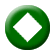 «ΗΡΑΚΛΗΣ ΒΑΒΑΤΣΙΚΑΣ – ΤΟ ΑΚΟΡΝΤΕΟΝ ΣΤΟ ΣΜΥΡΝΑΙΪΚΟ & ΡΕΜΠΕΤΙΚΟ ΤΡΑΓΟΥΔΙ»Η εκπομπή «Το Αλάτι της Γης», είναι αφιερωμένη στην τέχνη του ακορντεόν στο Σμυρναίικο και το Ρεμπέτικο Λαϊκό Τραγούδι. Ο Λάμπρος Λιάβας υποδέχεται τον εξαιρετικό δεξιοτέχνη του ακορντεόν Ηρακλή Βαβάτσικα, για ν’ ανακαλύψουμε μαζί του κρυμμένους θησαυρούς της μουσικής μας παράδοσης, μ’ ένα ξεχωριστό αφιέρωμα στον Σμυρνιό δεξιοτέχνη της «αρμόνικας» (πρόγονο του ακορντεόν) Αντώνη Αμιράλη-Παπατζή. Ένα γοητευτικό μουσικό ταξίδι από τη Σμύρνη και την Πόλη στην παλιά Κοκκινιά και την Αθήνα του Μεσοπολέμου, αλλά και στο Μπουένος Άιρες, με πολύτιμες μουσικές μνήμες μέσα από την εξαιρετική τέχνη του λαϊκού ακορντεόν!..Μαζί με τον Ηρακλή Βαβάτσικα συμμετέχουν οι μουσικοί: Άρτεμις Βαβάτσικα (ακορντεόν), Κώστας Καλαφάτης (κιθάρα - τραγούδι), Φώτης Βεργόπουλος (μπουζούκι), Κωστής Κωστάκης (εννιάχορδη κιθάρα), Αυγερινή Γάτση (τραγούδι), Σεμέλη Παπαβασιλείου (τραγούδι), Γλαύκος Σμαριανάκης (τραγούδι) και Χαρούλα Τσαλπαρά (τραγούδι). Έρευνα-Κείμενα-Παρουσίαση: Λάμπρος ΛιάβαςΣκηνοθεσία: Νικόλας ΔημητρόπουλοςΕκτελεστής παραγωγός: Μανώλης Φιλαϊτης Εκτέλεση παραγωγής: FOSS ON AIRΚΥΡΙΑΚΗ, 8/7/2018 - Συνέχεια15:00	ΕΡΤ ΕΙΔΗΣΕΙΣ+ ΕΡΤ ΑΘΛΗΤΙΚΑ+ΕΡΤ ΚΑΙΡΟΣ  W	16:00	ΠΡΟΣΩΠΙΚΑ (Ε)   W    		Με την Έλενα Κατρίτση               «Αυτός ο κόσμος δεν θα αλλάξει ποτέ – Αφιέρωμα στο Νίκο Γκάτσο»Ο Νίκος Γκάτσος υπήρξε ένας από τους σπουδαιότερους ποιητές της Ελλάδας. Κατήργησε τα όρια ανάμεσα στην ποίηση και στον στίχο και έδωσε κυρίως μέσω της συνεργασίας του με τον Μάνο Χατζιδάκι, τον κανόνα του ποιητικού τραγουδιού. Η γνωριμία και η συνεργασία τους αποτέλεσε σταθμό στην ιστορία της ελληνικής μουσικής: «Ο Γκάτσος όπως και ο Χατζιδάκις γράφανε για τον έναν που θα τους καταλάβει… Όταν γράφει κάποιος απευθύνεται στο συναίσθημα και ο Γκάτσος αυτό το έκανε με το τραγούδι και βλέπετε την απήχηση που είχε… Μπορεί σε σύγκριση με άλλους στιχουργούς να έχει γράψει λιγότερα, ωστόσο από τα 400, τα 300 είναι γνωστά. Φαίνεται σαν να έχει γράψει έναν τεράστιο όγκο τραγουδιών που το καθένα μπορεί να στηρίξει μία μελέτη…».Η Αγαθή Δημητρούκα, που έζησε δίπλα του σχεδόν δύο δεκαετίες, μας δίνει τη δυνατότητα μέσα από την αφήγησή της στην Έλενα Κατρίτση, να γνωρίσουμε τον τρόπο που ζούσε και σκεφτόταν ο ποιητής Νίκος Γκάτσος: «Δεν του άρεσε να δίνει συνεντεύξεις και να μιλάει για τον εαυτό του. Η άποψή του ήταν ότι μακάρι ο κόσμος να γνωρίζει το έργο και όχι τον δημιουργό του».Το 1943 δημοσίευσε την «Αμοργό», μια ποιητική συλλογή «ατόφιο χρυσάφι», όπως την χαρακτήρισε ο Μάνος Χατζιδάκις. Η συνεισφορά του στο τραγούδι είναι τόσο μεγάλη που ο Σταύρος Ξαρχάκος είχε πει χαρακτηριστικά ότι τα τελευταία 50 χρόνια στο τραγούδι πρέπει να τα μετράμε σε προ Γκάτσου και μετά Γκάτσου εποχή. Οι στίχοι του αγαπήθηκαν από εκατομμύρια Έλληνες και μελοποιήθηκαν από τους μεγαλύτερους δημιουργούς. Έκανε γνωστό στην Ελλάδα τον Ισπανό ποιητή Φεδερίκο Γκαρθία Λόρκα,καθώς το 1943 μετέφρασε τον «Ματωμένο γάμο» και έκτοτε ασχολήθηκε με μεταφράσεις πολλών θεατρικών έργων διασκευές και ραδιοσκηνοθεσίες.Για τον Νίκο Γκάτσο που γνώρισαν, αγάπησαν και τραγούδησαν, μιλούν η Μαρία Φαραντούρη, ο Μανώλης Μητσιάς, ο Γιάννης Υφαντής και η Ελένη Zέη Κόκκου.Στην εκπομπή παρουσιάζεται πλούσιο αρχειακό και οπτικοακουστικό υλικό.17:00	ΠΑΓΚΟΣΜΙΟ ΚΥΠΕΛΛΟ ΠΟΔΟΣΦΑΙΡΟΥ 2018 – ΡΩΣΙΑ  GR & HD                ΑΓΩΝΑΣ Επιλογής από ΠΡΟΗΜΙΤΕΛΙΚΗ ΦΑΣΗ ΣΕ ΕΠΑΝΑΛΗΨΗ19:00 	 ΞΕΝΟ ΝΤΟΚΙΜΑΝΤΕΡ (Ε)   «Becoming Zlatan»Ντοκιμαντέρ, συμπαραγωγής Σουηδίας-Ολλανδίας-Ιταλίας 2015.Τον έχουν αποκαλέσει «Ibra Supremacy», «Ibracadabra», «Il Genio» και «Thor» και είναι ένας από τους καλύτερους ποδοσφαιριστές όλων των εποχών. Το ντοκιμαντέρ είναι ένα σπάνιο πορτρέτο του Σουηδού ποδοσφαιριστή Ζλάταν Ιμπραΐμοβιτς, στο οποίο μιλάει ανοιχτά για τη ζωή του και τις μεγάλες προκλήσεις της καριέρας του. Μέσα από ανέκδοτο αρχειακό υλικό, το ντοκιμαντέρ ακολουθεί τον νεαρό Ζλάταν από το ξεκίνημα της πορείας του με την ομάδα Μάλμε το 1999, στα ξεσπάσματα και στις συγκρούσεις που τον σημάδεψαν κατά την παραμονή του στον Άγιαξ, έως και τη θρυλική άνοδό του στην κορυφή του παγκόσμιου ποδοσφαίρου, παίζοντας για τη Γιουβέντους το 2005.ΚΥΡΙΑΚΗ, 8/7/2018 - ΣυνέχειαΤο «Becoming Zlatan» είναι μια ταινία ενηλικίωσης γεμάτη ένταση που καταγράφει το περίπλοκο ταξίδι αυτού του νέου, ταλαντούχου παίκτη. Από τους συμπαίκτες του στη Μάλμε που πιστεύουν ότι είναι εγωιστής και παίζει μόνο για τον εαυτό του, έως τους σκληρούς μάνατζερ στον Άγιαξ που τον στέλνουν στον πάγκο, και τον πατέρα του, ο οποίος του λέει κυνικά «μέχρι να τα καταφέρεις διεθνώς, είσαι ένα τίποτα», ο νεαρός παίκτης ζει υπό συνεχή πίεση. Όμως, παραμένει πιστός στον εαυτό του και βρίσκει την αυτοπεποίθηση να αντιμετωπίσει όλες τις προκλήσεις της καριέρας του και του ποδοσφαίρου.Σήμερα, ο Σουηδός σούπερ-σταρ παραμένει ένα αίνιγμα, αλλά στο «Becoming Zlatan» μας αποκαλύπτει πώς έφτασε έως εδώ και μας αφήνει να δούμε, έστω για μια στιγμή, ποιος πραγματικά είναι.Σκηνοθεσία: Φρέντρικ & Μάγκνους Γκέρτεν.20:40	ΣΑΝ ΣΗΜΕΡΑ ΤΟΝ 20ό ΑΙΩΝΑ (E)   W20:55     ΚΕΝΤΡΙΚΟ ΔΕΛΤΙΟ ΕΙΔΗΣΕΩΝ με την Αντριάνα Παρασκευοπούλου    W              ΑΘΛΗΤΙΚΑ  + ΚΑΙΡΟΣ   	22:00	ΠΑΓΚΟΣΜΙΟ ΚΥΠΕΛΛΟ ΠΟΔΟΣΦΑΙΡΟΥ 2018 – ΡΩΣΙΑ  GR  & HD                ΑΓΩΝΑΣ Επιλογής από ΠΡΟΗΜΙΤΕΛΙΚΗ ΦΑΣΗ ΣΕ ΕΠΑΝΑΛΗΨΗ24:00 	ΞΕΝΟ ΝΤΟΚΙΜΑΝΤΕΡ (Ε)                               «ΗΠΑ: καταπολέμηση της διαφθοράς » (America: the world’ s anti – corruption police)Ωριαίο ντοκιμαντέρ, παραγωγής Γαλλίας 2016.Οποιαδήποτε εταιρεία κάνει πληρωμές σε δολάρια ή χρησιμοποιεί αμερικανικό διακομιστή, όπως η Google, μπορεί να καταδικαστεί στα αμερικανικά δικαστήρια αν παραβιάσει το νόμο των ΗΠΑ για τη διαφθορά -άσχετα αν οι δράσεις της είναι απολύτως νόμιμες στη χώρα της. Η Αμερική ισχυρίζεται ότι η διαφθορά βλάπτει όλους και αυτή η πρακτική προωθεί την υγιή επιχειρηματικότητα, από την άλλη όμως είναι και ένας τρόπος να χτυπηθεί ο ξένος ανταγωνισμός και να γεμίζουν οι ΗΠΑ τα ταμεία τους. Τα πρόστιμα που έχουν πληρώσει ξένες εταιρείες στις ΗΠΑ είναι πολλές φορές αστρονομικά, όπως μια γαλλική εταιρεία που αναγκάστηκε να πληρώσει 338 εκατομμύρια δολάρια -σε περίπτωση δε μη συμμόρφωσης, οι συνέπειες είναι ακόμα πιο σκληρές.ΝΥΧΤΕΡΙΝΕΣ ΕΠΑΝΑΛΗΨΕΙΣ01:00  ΞΕΝΟ ΝΤΟΚΙΜΑΝΤΕΡ «BECOMING ZLATAN» (Ε) ημέρας 02:40  ΠΡΟΣΩΠΙΚΑ (Ε) ημέρας – W03:35  ΤΟ ΑΛΑΤΙ ΤΗΣ ΓΗΣ (Ε) ημέρας – W05:25  ΑΠΟ ΠΕΤΡΑ ΚΑΙ ΧΡΟΝΟ (Ε) ημέρας – WΔΕΥΤΕΡΑ,  9/7/2018  05:55   «ΠΡΩΤΗ ΕΙΔΗΣΗ»     W  Ενημερωτική εκπομπή με τον Νίκο Παναγιωτόπουλο.Η νέα καθημερινή εκπομπή της ΕΡΤ1 με έμφαση στην κοινωνία, την πολιτική και την οικονομία. Από τις 6 το πρωί  και για τέσσερις ώρες ο  Νίκος Παναγιωτόπουλος  βάζει σε πρώτο πλάνο τους πολίτες και την καθημερινότητά τους. Μαζί με τους δημοσιογράφους και τους τεχνικούς της ΕΡΤ μεταφέρουν τον παλμό των γεγονότων.Παρουσίαση: Νίκος ΠαναγιωτόπουλοςΑρχισυνταξία: Κώστας Παναγιωτόπουλος.Διεύθυνση φωτογραφίας: Πέτρος Κουμουνδούρος.Διεύθυνση παραγωγής: Αλεξάνδρα Κούρτη, Βάνα Μπρατάκου.Σκηνοθεσία: Χριστόφορος Γκλεζάκος.Δημοσιογραφική Ομάδα: Κώστας Παναγιωτόπουλος, Ρένα Παπανικολάου, Νίνα Κασιμάτη, Ειρήνη Ρουμπεΐδου,  Ανδριάνα Μπίνη, Δέσποινα Κακαλή, Λεωνίδας Μενεγάκης, Ηλίας Κούκος, Γιώργος Καρυωτάκης, Άντζελα Ζούγρα, Ειρήνη Κυρίτση, Γιώργος ΓιαννιδάκηςΣΗΜΕΙΩΣΗ: Στις 07:00, 08:00, 09:00, 10:00 θα μεταδίδεται 2λεπτο ΔΕΛΤΙΟ ΕΙΔΗΣΕΩΝ10:00	«ΑΠΕΥΘΕΙΑΣ»   W        Καθημερινή ενημερωτική εκπομπή με τη Μάριον Μιχελιδάκη, τον Κώστα Λασκαράτο και τον Νίκο Μερτζάνη.ΑΠΕΥΘΕΙΑΣ στα μεγάλα γεγονόταΑΠΕΥΘΕΙΑΣ το πρόσωπο της ημέραςΑΠΕΥΘΕΙΑΣ οι εξελίξεις σε πολιτική και οικονομίαΌ,τι συμβαίνει στην πόλη και στο χωριό Ό,τι απασχολεί τους νέους αλλά και τους μεγαλύτερουςΌ,τι «παίζει» εντός και εκτός ΕλλάδαςΌ,τι συζητάμε στα σπίτια μαςΚάθε πρωί - Δευτέρα με Παρασκευή – 10:00 με 12:00, στην ΕΡΤ1.Παρουσίαση: Μάριον Μιχελιδάκη, Κώστας Λασκαράτος, Νίκος Μερτζάνης.Αρχισυνταξία: Χρήστος Κιούπης, Αννίτα Πασχαλινού.Παραγωγή: Βάσω Φούρλα.Σκηνοθεσία: Γιώργος Σταμούλης.12:00   ΕΡΤ ΕΙΔΗΣΕΙΣ – ΕΡΤ ΑΘΛΗΤΙΚΑ – ΕΡΤ ΚΑΙΡΟΣ  W13:00   «ΑΛΛΗ ΔΙΑΣΤΑΣΗ»  W            Ενημερωτική εκπομπή με τον Κώστα Αρβανίτη.	 Η εκπομπή «Άλλη Διάσταση» μεταφέρει στους τηλεθεατές μία διαφορετική πτυχή των γεγονότων που ξεφεύγει από τη απλή καταγραφή της ειδησεογραφίας.Είναι  τα γεγονότα έτσι όπως νομίζουμε ή έτσι όπως μας  λένε; Ποια είναι η Άλλη Διάσταση των ειδήσεων και τι κρύβεται πίσω από μια εικόνα; Ποια είναι η ουσία της είδησης και τι συνέβη πραγματικά;Σε μια περίοδο όπου οι πληροφορίες διαχέονται στιγμιαία και μαζικά στο Διαδίκτυο και τα Μέσα Κοινωνικής Δικτύωσης, η εκπομπή έχει σκοπό να φωτίσει την «Άλλη Διάσταση» των ΔΕΥΤΕΡΑ,  9/7/2018  γεγονότων και να απαντήσει σε στοιχειώδη ερωτήματα χωρίς να θεωρεί καμία πληροφορία δεδομένη: Τι σημαίνει κάθε είδηση; Γιατί είναι σημαντική; Πώς θα επηρεάσει τη ζωή μας; Πώς θα επηρεάσει τον κόσμο γύρω μας;Στο στούντιο της εκπομπής, εκτός από τα θέματα της εσωτερικής και διεθνούς επικαιρότητας που θα αναδεικνύονται καθημερινά, θα παρουσιάζονται επίσης έρευνες από ειδικούς δημοσιογράφους- ερευνητές που συνεργάζονται με την εκπομπή.Επίσης, η δημοσιογραφική ομάδα θα φέρνει στο προσκήνιο θέματα που απασχόλησαν την επικαιρότητα στο παρελθόν, ώστε να εξετάσουμε την πορεία τους ή και να παρουσιάσουμε νέα στοιχεία.Παρουσίαση: Κώστας Αρβανίτης.Αρχισυνταξία: Αλέξανδρος Κλώσσας.Επιμέλεια εκπομπής: Θανάσης Τρομπούκης.Σκηνοθεσία: Δημήτρης Λαβράνος.Διεύθυνση παραγωγής: Ευτυχία Μελέτη-Τζέλικα Αθανασίου.15:00	ΕΡΤ ΕΙΔΗΣΕΙΣ με τη Σταυρούλα Χριστοφιλέα  WΕΡΤ  ΑΘΛΗΤΙΚΑ/ ΕΡΤ ΚΑΙΡΟΣ16:00	Ο ΠΥΡΕΤΟΣ ΤΟΥ ΜΟΥΝΤΙΑΛ (Ε)   WΣειρά αθλητικών ντοκιμαντέρ, οκτώ επεισοδίων διάρκειας 52 λεπτών. Η σειρά ντοκιμαντέρ χωρίζεται σε τέσσερα επεισόδια που αναφέρονται στην ιστορία του Μουντιάλ, με βασικούς παρουσιαστές τους Αντώνη Πανούτσο και Αντώνη Καρπετόπουλο και στα υπόλοιπα τέσσερα που αφορούν στην ιστορία της Εθνικής Ελλάδας, με παρουσιαστή τον Χρήστο Σωτηρακόπουλο.Σε κάθε επεισόδιο υπάρχει πλουσιότατο, σπάνιο και σε αρκετές περιπτώσεις σε πρώτη θέαση, οπτικοακουστικό, ηχητικό και φωτογραφικό αρχειακό υλικό.Πλούσια γυρίσματα, σε πολλούς χώρους στην Αθήνα και τη Βόρεια Ελλάδα.Υπάρχει επίσης μια μεγάλη γκάμα σημαντικών ομιλητών, που καταθέτουν τη μαρτυρία και τη μνήμη τους με γνώση, μεράκι, χιούμορ και πρωτοτυπία.Εκτός, από σπουδαίους ποδοσφαιριστές και προπονητές που καλύπτουν ολόκληρη την πορεία της Εθνικής Ελλάδας από το 1930 ως σήμερα, μιλούν σημαντικοί καλλιτέχνες, συγγραφείς, ποιητές, δημοσιογράφοι, καθηγητές Ιστορίας και Φιλοσοφίας, σκηνοθέτες του κινηματογράφου κ.λ.π.Όλοι τους με πάθος και γνώση του αντικειμένου. Και σε πολλές περιπτώσεις με ανατρεπτική ματιά και προσέγγιση.Το ντοκιμαντέρ επιχειρεί να φωτίσει τα Μουντιάλ και την Εθνική Ελλάδας με πρωτότυπη ανάλυση, φωτίζοντας άγνωστες στιγμές, αναδεικνύοντας άλλες που παρέμεναν στη λήθη και τονίζοντας εκτός από το καθαρά ποδοσφαιρικό, το κοινωνικό, ιστορικό, πολιτικό και συναισθηματικό υπόβαθρο της κάθε περίπτωσης.Στοχεύει στην πρωτοτυπία, στην ανάδειξη της λεπτομέρειας, της συγκίνησης, στην τεκμηρίωση και την ακρίβεια, στο ρυθμό και την εναλλαγή των εικόνων.Παρακολουθούμε την ιστορία της Εθνικής Ελλάδας από την ανυπαρξία του 1929 μέχρι την καταξίωση της  χρυσής τελευταίας δεκαετίας και την πρόκριση στη Βραζιλία.Και την ιστορία της γιορτής του Μουντιάλ μέσα από τέσσερα μοναδικά επεισόδια, όπου η μπάλα γίνεται ένα με την τραγωδία, την έκσταση, την ομορφιά, την τύχη και το αναπάντεχο της ζωής. ΔΕΥΤΕΡΑ,  9/7/2018  Στο ντοκιμαντέρ εμφανίζονται οι ποδοσφαιριστές και προπονητές: Ηλίας Ρωσσίδης, Κώστας Νεστορίδης, Κώστας Πολυχρονίου, Αριστείδης Καμάρας, Μίμης Δομάζος, Τάκης Οικονομόπουλος, Κώστας Ελευθεράκης, Τάκης Νικολούδης, Άνθιμος Καψής, Σάββας Κωφίδης, Βασίλης Χατζηπαναγής, Νέτο Γκουερίνο, Γιώργος Κούδας, Νίκος Σαργκάνης, Χουάν Ραμόν Ρότσα, Στράτος Αποστολάκης, Χρήστος Αρχοντίδης, Στέλιος Γιαννακόπουλος, Κώστας Κατσουράνης, Άγγελος Χαριστέας, Μιχάλης Καψής, Δημήτρης Σαλπιγγίδης.Οι αθλητικογράφοι: Ανδρέας Μπόμης, Νίκος Κατσαρός, Αλέξης Σπυρόπουλος, Γιώργος Λυκουρόπουλος και Κώστας Βερνίκος.Καθώς και οι: Χάγκεν Φλάισερ (καθηγητής Νεότερης Ιστορίας), Τάσος Παυλόπουλος  (ζωγράφος), Θανάσης Χειμωνάς (συγγραφέας), Σωτήρης Κακίσης (ποιητής), Κωνσταντίνος Καμάρας (συγγραφέας), Σέρκο Μπουρσελιάν (ποδοσφαιρικός ατζέντης), Πάνος Δάφνος (Διδάκτορας Φιλοσοφίας), Φώτος Λαμπρινός (σκηνοθέτης), Νάσος Κατσώχης (συγγραφέας), Κώστας Δάφνος (συνταξιούχος ιδιωτικός υπάλληλος).Τη σκηνοθεσία, το σενάριο, την έρευνα και την παραγωγή έχει αναλάβει ο έμπειρος σκηνοθέτης, με μακρά θητεία στο ιστορικό, πολιτιστικό και αθλητικό ντοκιμαντέρ Ηλίας Γιαννακάκης. Η ιστορία του Μουντιάλ και της Εθνικής Ελλάδας ποδοσφαίρου, όπως δεν την έχουμε ξαναδεί ποτέ!!!Επεισόδιο 4ο: «Εθνική Ελλάδος: Τα χρόνια του μεγαλείου. 2001 - 2014»17:00	ΞΕΝΟ ΝΤΟΚΙΜΑΝΤΕΡ    GR                «Μυθικοί κινηματογράφοι» (Mythical cinemas)        A΄ ΤΗΛΕΟΠΤΙΚΗ ΜΕΤΑΔΟΣΗΗ σειρά ντοκιμαντέρ «Μυθικοί κινηματογράφοι», εμπνευσμένη και σχεδιασμένη από τον παραγωγό Joel Farges, επιχειρεί να κάνει μέσα από την παρουσίαση έξι ιστορικών κινηματογράφων απ’ όλο τον κόσμο (Τσεχία, ΗΠΑ, Χιλή, Ελλάδα, Ολλανδία, Κούβα), μια αναδρομή στο σινεμά αλλά και στην Ιστορία κάθε χώρας, έτσι όπως αυτή αντανακλάται μέσα στις ταινίες της. «Σινέ Θησείον – Ελλάδα»Η Αθήνα έχει πάνω από είκοσι πέντε θερινές κινηματογραφικές αίθουσες. Αλλά ο πιο γοητευτικός είναι το Σινέ Θησείον. Λειτουργεί από το 1935, σε έναν κήπο κάτω από την Ακρόπολη. Μια παλιά παράδοση που συνεχίζει εκείνη των θεάτρων σκιών του δημοφιλούς Καραγκιόζη. Οι γείτονες μπορούν να δουν κάθε βράδυ την ταινία από το μπαλκόνι τους. Μερικοί θεατές έρχονται για πάνω από τριάντα χρόνια και έχουν πολλές αναμνήσεις. Ανοίγει την άνοιξη και κλείνει τον Οκτώβριο, για να ανοίξει εκ νέου τον επόμενο Απρίλιο. Διοικείται από την ίδια οικογένεια, την οικογένεια Μανιάκη τα τελευταία  τριάντα χρόνια.Σκηνοθεσία: Mαρία Ντούζα Σενάριο: Έρση Σωτηροπούλου Παραγωγή: Steficon A.Ε.  Συμπαραγωγή: Kolam Productions και ΕΡΤΜε την υποστήριξη: CINE+, CNC, PROCIREP-ANGOA, SACEM18:00	ΕΡΤ ΕΙΔΗΣΕΙΣ  WΕΡΤ  ΑΘΛΗΤΙΚΑ/ ΕΡΤ ΚΑΙΡΟΣ/ ΔΕΛΤΙΟ ΓΙΑ ΠΡΟΣΦΥΓΕΣ /Δελτίο στη Νοηματική ΔΕΥΤΕΡΑ,  9/7/2018  18:30	ΞΕΝΟ ΝΤΟΚΙΜΑΝΤΕΡ (Ε)                «Ιατρική και λαϊκές παραδόσεις» (World Medicine) – Β΄ Κύκλος Σειρά ντοκιμαντέρ, παραγωγής Γαλλίας 2013 – 2014.Μια παγκόσμια περιοδεία στις αρχαίες ιατρικές πρακτικές και σε μαγευτικά τοπία. Ο Bernard Fontanille, γιατρός έκτακτης ανάγκης που συνηθίζει να κάνει επεμβάσεις κάτω από  δύσκολες συνθήκες, ταξιδεύει στις τέσσερις γωνιές του πλανήτη για να φροντίσει και να θεραπεύσει ανθρώπους αλλά και να απαλύνει τον πόνο τους.Καθοδηγούμενος από βαθύ αίσθημα ανθρωπιάς αλλά και περιέργειας, συναντά και μοιράζεται μαζί μας τις ζωές γυναικών και ανδρών που φροντίζουν για τους άλλους, σώζουν ζωές και μερικές φορές εφευρίσκει νέους τρόπους θεραπείας και ανακούφισης. Επίσης, παρουσιάζει παραδοσιακές μορφές Ιατρικής  που είναι ακόμα βαθιά ριζωμένες στην τοπική κουλτούρα. Μέσα από συναντήσεις και πρακτικές Ιατρικής, μας αποκαλύπτει την πραγματικότητα που επικρατεί σε  κάθε χώρα αλλά και τι είναι αυτό που συνδέει παγκοσμίως έναν ασθενή με το γιατρό του: ανθρωπιά και εμπιστοσύνη.              «Mexique 1 (Mayas)»19:00 	ΞΕΝΟ ΝΤΟΚΙΜΑΝΤΕΡ (Ε)  «Το φως που χάνεται» (The dying of the light)Ντοκιμαντέρ, παραγωγής ΗΠΑ 2015.Ενώ δεν είχε αλλάξει για πάνω από έναν αιώνα, η μέθοδος προβολής του φωτοχημικού φιλμ έρχεται αντιμέτωπη με ένα αβέβαιο μέλλον στην ψηφιακή εποχή. Η πρακτική της προβολής του φιλμ κινδυνεύει να εξαφανιστεί και ο ρόλος του μηχανικού προβολής επίσης απειλείται με εξαφάνιση.Το ντοκιμαντέρ ερευνά την ιστορία και την τέχνη της παρουσίασης των κινούμενων εικόνων μέσα από τις ζωές και τις ιστορίες της τελευταίας γενιάς των επαγγελματιών μηχανικών προβολής. Ταυτόχρονα, κωμικές και μελαγχολικές, οι μοναδικές αναμνήσεις τους για τη ζωή στην καμπίνα προβολής αποκαλύπτουν έναν κόσμο που έχει περάσει απαρατήρητος και τώρα μάλλον έχει έρθει η ώρα του τέλους του.Το αποτέλεσμα είναι ένας φόρος τιμής στην τέχνη και το ρομαντισμό των ταινιών και στους αθέατους ήρωες που έφεραν το φως στις οθόνες μας.Σκηνοθεσία–σενάριο: Peter Flynn.Εμφανίζονται οι: Bernie Anderson, Paul Bader, Jon Berberian.Φεστιβάλ: Vilnius Film Festival 2016, Mar del Plata 2016 – Documentary section, FIFF Fribourg 2017 – Section Décryptage.20:40	ΣΑΝ ΣΗΜΕΡΑ ΤΟΝ 20ό ΑΙΩΝΑ (E)   W20:55	ΚΕΝΤΡΙΚΟ ΔΕΛΤΙΟ ΕΙΔΗΣΕΩΝ με την Δώρα Αναγνωστοπούλου WΑΘΛΗΤΙΚΑ + ΚΑΙΡΟΣ  22:00 	 «ΩΡΑ ΜΟΥΝΤΙΑΛ»    GR & HD             Αθλητική εκπομπή με τον Γιώργο Λυκουρόπουλο και τον Περικλή Μακρή ΔΕΥΤΕΡΑ,  9/7/2018  24:00	ΞΕΝΟ ΝΤΟΚΙΜΑΝΤΕΡ (Ε)   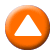 «Συρία: μάρτυρες κατηγορίας»  (Syria: witnesses for the prosecution)Ωριαίο ντοκιμαντέρ, παραγωγής Γαλλίας 2016.Στη Συρία, εδώ και πέντε χρόνια, συνηθισμένοι άνθρωποι μαζεύουν αποδείξεις για τα εγκλήματα πολέμου που γίνονται εκεί από όλες τις πλευρές. Μέσα στις βόμβες που πέφτουν, αυτοί οι ανώνυμοι και αφανείς ήρωες βάζουν συνέχεια τη ζωή τους σε κίνδυνο, με την ελπίδα κάποτε οι υπαίτιοι να περάσουν από δίκη και να τιμωρηθούν.Με τα κινητά τους, με χαρτί και μολύβι, καταγράφουν χιλιάδες μαρτυρίες, ακρωτηριασμένα σώματα, μαζεύουν θραύσματα από βόμβες και δείγματα από τοξικά όπλα. Χωρίς αυτούς, τα ίχνη της απίστευτης τραγωδίας της Συρίας θα χαθούν.ΝΥΧΤΕΡΙΝΕΣ ΕΠΑΝΑΛΗΨΕΙΣ:01:00   Ο ΠΥΡΕΤΟΣ ΤΟΥ ΜΟΥΝΤΙΑΛ (Ε) ημέρας  W02:00   ΑΛΛΗ ΔΙΑΣΤΑΣΗ (Ε) ημέρας  W03:45   ΞΕΝΟ ΝΤΟΚ. «ΣΥΡΙΑ: ΜΑΡΤΥΡΕΣ ΚΑΤΗΓΟΡΙΑΣ»  (Ε) ημέρας 04:45   ΞΕΝΟ ΝΤΟΚ. «MYTHICAL CINEMAS»  (Ε) ημέρας GR05.40   ΣΑΝ ΣΗΜΕΡΑ ΤΟΝ 20ό ΑΙΩΝΑ (Ε) ημέρας  WΤΡΙΤΗ, 10/7/2018  05:55     «ΠΡΩΤΗ ΕΙΔΗΣΗ»     W    Ενημερωτική εκπομπή με τον Νίκο Παναγιωτόπουλο ΣΗΜΕΙΩΣΗ: Στις 07:00, 08:00, 09:00, 10:00 θα μεταδίδεται 2λεπτο ΔΕΛΤΙΟ ΕΙΔΗΣΕΩΝ10:00	«ΑΠΕΥΘΕΙΑΣ»   W        Ενημερωτική εκπομπή με τη Μάριον Μιχελιδάκη, τον Κώστα Λασκαράτο και τον Νίκο Μερτζάνη.12:00   ΕΡΤ ΕΙΔΗΣΕΙΣ – ΕΡΤ ΑΘΛΗΤΙΚΑ – ΕΡΤ ΚΑΙΡΟΣ  W13:00   «ΑΛΛΗ ΔΙΑΣΤΑΣΗ»   W                       Ενημερωτική εκπομπή με τον Κώστα Αρβανίτη.	 15:00	ΕΡΤ ΕΙΔΗΣΕΙΣ με τη Σταυρούλα Χριστοφιλέα  WΕΡΤ  ΑΘΛΗΤΙΚΑ/ ΕΡΤ ΚΑΙΡΟΣ16:00	Ο ΠΥΡΕΤΟΣ ΤΟΥ ΜΟΥΝΤΙΑΛ (Ε)   W              «Μουντιάλ: Ο Μουντιαλικός Μύθος»17:00	ΞΕΝΟ ΝΤΟΚΙΜΑΝΤΕΡ    GR                «Μυθικοί κινηματογράφοι» (Mythical cinemas)        A΄ ΤΗΛΕΟΠΤΙΚΗ ΜΕΤΑΔΟΣΗ Σειρά ντοκιμαντέρ. «Tierra del Fuego –Χιλή»Βρίσκεται σε ένα πρωτοποριακό χωριό στην Punta Arenas, στο πιο νότιο σημείο της Tierra del Fuego, ο κινηματογράφος είναι έργο δύο τυχοδιωκτών,ενός Κροάτη και ενός Γερμανού. Για να προσελκύσουν τα τοπικά ακροατήρια, από το 1902 κινηματογραφούσαν την καθημερινότητα, τις τελετουργίες και τις εορταστικές εκδηλώσεις των ιθαγενών, των θρυλικών Alakalufs, που έζησαν γυμνοί στον πάγο. Χωρίς να το γνωρίζουν, ήταν οι πρώτοι εθνολόγοι κινηματογραφιστές στον κόσμο, καταγράφοντας πολιτισμούς που δεν υπάρχουν πια. Σκηνοθεσία: Joël Farges / Σενάριο: Luis Sepúlveda 18:00	ΕΡΤ ΕΙΔΗΣΕΙΣ  WΕΡΤ  ΑΘΛΗΤΙΚΑ/ ΕΡΤ ΚΑΙΡΟΣ/ ΔΕΛΤΙΟ ΓΙΑ ΠΡΟΣΦΥΓΕΣ /Δελτίο στη Νοηματική ΤΡΙΤΗ, 10/7/2018  18:30	ΞΕΝΟ ΝΤΟΚΙΜΑΝΤΕΡ (Ε)               «Ιατρική και λαϊκές παραδόσεις» (World Medicine) – Β΄ Κύκλος Σειρά ντοκιμαντέρ, παραγωγής Γαλλίας 2013 – 2014.             «Mexique 2 (Zapatheques)»19:00	ΞΕΝΟ ΝΤΟΚΙΜΑΝΤΕΡ (Ε)               «Παραμύθι δύο πόλεων»  (A tale of two cities) Ντοκιμαντέρ, συμπαραγωγής Κίνας-Αυστραλίας 2015.Δύο φωτογράφοι από δύο πρωτεύουσες, μια σύγχρονη και μία αρχαία, διηγούνται την ιστορία δύο πόλεων. Ο Κινέζος φωτογράφος Γιου Χαΐμπο ταξιδεύει στην Καμπέρα για να γνωρίσει τη νεαρή πρωτεύουσα της Αυστραλίας, και ο Αυστραλός φωτογράφος Λι Γκραντ πηγαίνει στο Πεκίνο για να γνωρίσει από κοντά την αρχαία κινεζική πρωτεύουσα.Δύο πρωτεύουσες, δύο κυβερνήσεις, δύο τόσο διαφορετικοί λαοί, που αποδεικνύεται ότι έχουν τόσα κοινά μεταξύ τους. Και δύο φωτογράφοι, οι οποίοι μέσα από τις εικόνες τους ανακαλύπτουν νέες προοπτικές για τις αδελφές πόλεις τους και για τους εαυτούς τους.Επεισόδιο 1ο: Δύο αδελφές πόλεις. Η μία είναι αρχαία με χιλιάδες χρόνια παράδοση και φιλοξενεί 20 εκατομμύρια ανθρώπους: το Πεκίνο, η πρωτεύουσα της Λαϊκής Δημοκρατίας της Κίνας. Η άλλη, εκατό χρόνων, με μισό εκατομμύριο κατοίκους, η Καμπέρα, η πρωτεύουσα της Αυστραλίας. Θα δούμε την περίφημη πλατεία Τιεν Αν Μεν, τους κήπους και τις λίμνες του Πεκίνου, όπως και τα πάρκα της Καμπέρας και θα γνωρίσουμε τους κατοίκους τους, πολίτες δύο αδελφών πόλεων, πολίτες του κόσμου.19:45	ΣΑΝ ΣΗΜΕΡΑ ΤΟΝ 20ό ΑΙΩΝΑ (E)   W19:55	ΚΕΝΤΡΙΚΟ ΔΕΛΤΙΟ ΕΙΔΗΣΕΩΝ με την Δώρα Αναγνωστοπούλου  WΑΘΛΗΤΙΚΑ + ΚΑΙΡΟΣ  21:00	ΠΑΓΚΟΣΜΙΟ ΚΥΠΕΛΛΟ ΠΟΔΟΣΦΑΙΡΟΥ 2018 – ΡΩΣΙΑ  GR  & HD               ΑΓΩΝΑΣ: ΗΜΙΤΕΛΙΚΗ ΦΑΣΗΑπευθείας μετάδοση από Αγία Πετρούπολη23:00 	 «ΩΡΑ ΜΟΥΝΤΙΑΛ»    GR & HD             Αθλητική εκπομπή με τον Γιώργο Λυκουρόπουλο και τον Περικλή Μακρή 00:30	ΠΑΓΚΟΣΜΙΟ ΚΥΠΕΛΛΟ ΠΟΔΟΣΦΑΙΡΟΥ 2018 – ΡΩΣΙΑ  GR  ΑΓΩΝΑΣ: ΗΜΙΤΕΛΙΚΗ ΦΑΣΗΜαγνητοσκοπημένη μετάδοση από Αγία ΠετρούποληΤΡΙΤΗ, 10/7/2018  ΝΥΧΤΕΡΙΝΕΣ ΕΠΑΝΑΛΗΨΕΙΣ:02:20 Ο ΠΥΡΕΤΟΣ ΤΟΥ ΜΟΥΝΤΙΑΛ (Ε) ημέρας W03:20 ΞΕΝΟ ΝΤΟΚ. «WORLD MEDICINE»  (Ε) ημέρας 03:50 ΞΕΝΟ ΝΤΟΚ. «A TALE OF TWO CITIES»  (Ε) ημέρας 04:40 ΞΕΝΟ ΝΤΟΚ. «Mythical Cinemas»  (Ε) ημέρας GR05.40  ΣΑΝ ΣΗΜΕΡΑ ΤΟΝ 20ό ΑΙΩΝΑ  (Ε) W ΤΕΤΑΡΤΗ,  11/7/201805:55    «ΠΡΩΤΗ ΕΙΔΗΣΗ»     W    Ενημερωτική εκπομπή με τον Νίκο Παναγιωτόπουλο .ΣΗΜΕΙΩΣΗ: Στις 07:00, 08:00, 09:00, 10:00 θα μεταδίδεται 2λεπτο ΔΕΛΤΙΟ ΕΙΔΗΣΕΩΝ10:00	«ΑΠΕΥΘΕΙΑΣ»   W        Ενημερωτική εκπομπή με τη Μάριον Μιχελιδάκη, τον Κώστα Λασκαράτο και τον Νίκο Μερτζάνη.12:00   ΕΡΤ ΕΙΔΗΣΕΙΣ – ΕΡΤ ΑΘΛΗΤΙΚΑ – ΕΡΤ ΚΑΙΡΟΣ  W13:00   «ΑΛΛΗ ΔΙΑΣΤΑΣΗ»   W                       Ενημερωτική εκπομπή με τον Κώστα Αρβανίτη.	 15:00	ΕΡΤ ΕΙΔΗΣΕΙΣ με τη Σταυρούλα Χριστοφιλέα  WΕΡΤ  ΑΘΛΗΤΙΚΑ/ ΕΡΤ ΚΑΙΡΟΣ16:00	Ο ΠΥΡΕΤΟΣ ΤΟΥ ΜΟΥΝΤΙΑΛ (Ε)   WΕπεισόδιο 6ο: «Μουντιάλ: Οι στιγμές που μας μάγεψαν»17:00	ΞΕΝΟ ΝΤΟΚΙΜΑΝΤΕΡ    GR                 «Μυθικοί κινηματογράφοι» (Mythical cinemas)        A΄ ΤΗΛΕΟΠΤΙΚΗ ΜΕΤΑΔΟΣΗΣειρά ντοκιμαντέρ.«The Campo Amor –Aβάνα»    Το Campo Amor στην Αβάνα ήταν το πνευματικό τέκνο ενός τυχοδιώκτη που πήγε στην Κούβα με το όνομα Yarini και σύστησε τον εαυτό του ως Γάλλο. Φτάνοντας άφραγκος στην Κούβα, γνώρισε την Emilie Bernard που είχε έναν οίκο ανοχής και του ήρθε η φαεινή ιδέα της δημιουργίας ταινιών για να φέρουν πελάτες. Έγινε ο πρώτος σκηνοθέτης πορνογραφικών ταινιών και το έργο του ήταν τόσο επιτυχημένο, που άνοιξε κινηματογράφο το 1910, που υπάρχει μέχρι σήμερα στην αρχική του κατάσταση. Η βιομηχανία ήταν τόσο παραγωγική ώστε έως τη δεκαετία του 1950, η Κούβα ήταν ο παγκόσμιος ηγέτης στην παραγωγή  ερωτικών ταινιών.Σκηνοθεσία: Joël Farges Σενάριο: Léonardo Padura 18:00	ΕΡΤ ΕΙΔΗΣΕΙΣ  WΕΡΤ  ΑΘΛΗΤΙΚΑ/ ΕΡΤ ΚΑΙΡΟΣ/ ΔΕΛΤΙΟ ΓΙΑ ΠΡΟΣΦΥΓΕΣ /Δελτίο στη ΝοηματικήΤΕΤΑΡΤΗ,  11/7/2018 – Συνέχεια 18:30	ΞΕΝΟ ΝΤΟΚΙΜΑΝΤΕΡ (Ε)  «Ιατρική και λαϊκές παραδόσεις» (World Medicine) – Β΄ Κύκλος Σειρά ντοκιμαντέρ, παραγωγής Γαλλίας 2013 – 2014.               «Australia»19:00	ΞΕΝΟ ΝΤΟΚΙΜΑΝΤΕΡ (Ε)                «Παραμύθι δύο πόλεων»   (A tale of two cities) Ντοκιμαντέρ, συμπαραγωγής Κίνας-Αυστραλίας 2015.Επεισόδιο 2ο. Κάτω από την επιφάνεια, πώς δουλεύουν, πώς διασκεδάζουν, πώς γιορτάζουν οι κάτοικοί τους; Ποιες είναι οι ομοιότητες, οι διαφορές, οι ιστορίες; Ένας εργάτης σ’ ένα εργοστάσιο σιδηρουργίας στο Πεκίνο, ένας οινοπαραγωγός έξω από την Καμπέρα.Ένας ρεπόρτερ για τη Βουλή της Αυστραλίας. Γάμοι, λαϊκές αγορές, παιδικές χαρές. Δύο φωτογράφοι που αλλάζουν θέσεις, που βλέπουν ο ένας την πόλη του άλλου μέσα από την ματιά του καλλιτέχνη – ο καθένας βλέπει, κάτω από τις επιφάνειες, τις ίδιες εσωτερικές ελπίδες, τους φόβους, τα όνειρα.19:45	ΣΑΝ ΣΗΜΕΡΑ ΤΟΝ 20ό ΑΙΩΝΑ (E)   W19:55	ΚΕΝΤΡΙΚΟ ΔΕΛΤΙΟ ΕΙΔΗΣΕΩΝ με την Δώρα Αναγνωστοπούλου  WΑΘΛΗΤΙΚΑ + ΚΑΙΡΟΣ  21:00	ΠΑΓΚΟΣΜΙΟ ΚΥΠΕΛΛΟ ΠΟΔΟΣΦΑΙΡΟΥ 2018 – ΡΩΣΙΑ  GR  & HD               ΑΓΩΝΑΣ: ΗΜΙΤΕΛΙΚΗ ΦΑΣΗ Απευθείας μετάδοση από Μόσχα23:00 	 «ΩΡΑ ΜΟΥΝΤΙΑΛ»    GR & HD             Αθλητική εκπομπή με τον Γιώργο Λυκουρόπουλο και τον Περικλή Μακρή 00:30	ΠΑΓΚΟΣΜΙΟ ΚΥΠΕΛΛΟ ΠΟΔΟΣΦΑΙΡΟΥ 2018 – ΡΩΣΙΑ  GR  ΑΓΩΝΑΣ:  ΗΜΙΤΕΛΙΚΗ ΦΑΣΗΜαγνητοσκοπημένη μετάδοση από ΜόσχαΝΥΧΤΕΡΙΝΕΣ ΕΠΑΝΑΛΗΨΕΙΣ:02.20  Ο ΠΥΡΕΤΟΣ ΤΟΥ ΜΟΥΝΤΙΑΛ (Ε)  ημέρας  W03.20  ΞΕΝΟ ΝΤΟΚΙΜΑΝΤΕΡ «WORLD MEDICINE» (Ε)  ημέρας 03.50  ΞΕΝΟ ΝΤΟΚΙΜΑΝΤΕΡ «A TALE OF TWO CITIES» (Ε)  ημέρας 04.40  ΞΕΝΟ ΝΤΟΚΙΜΑΝΤΕΡ «MYTHICAL CINEMAS» (Ε)  ημέρας GR05.40  ΣΑΝ ΣΗΜΕΡΑ ΤΟΝ 20ό ΑΙΩΝΑ (Ε)  W ΠΕΜΠΤΗ,  12/7/2018 05:55     «ΠΡΩΤΗ ΕΙΔΗΣΗ»  W   	  Ενημερωτική εκπομπή με τον Νίκο Παναγιωτόπουλο.ΣΗΜΕΙΩΣΗ: Στις 07:00, 08:00, 09:00, 10:00 θα μεταδίδεται 2λεπτο ΔΕΛΤΙΟ ΕΙΔΗΣΕΩΝ10:00	«ΑΠΕΥΘΕΙΑΣ»   W      Ενημερωτική εκπομπή με τη Μάριον Μιχελιδάκη, τον Κώστα Λασκαράτο και τον Νίκο Μερτζάνη.12:00    ΕΡΤ ΕΙΔΗΣΕΙΣ – ΕΡΤ ΑΘΛΗΤΙΚΑ – ΕΡΤ ΚΑΙΡΟΣ  W13:00    «ΑΛΛΗ ΔΙΑΣΤΑΣΗ»   W                        Ενημερωτική εκπομπή με τον Κώστα Αρβανίτη.	 15:00	ΕΡΤ ΕΙΔΗΣΕΙΣ με τη Σταυρούλα Χριστοφιλέα  WΕΡΤ  ΑΘΛΗΤΙΚΑ/ ΕΡΤ ΚΑΙΡΟΣ16:00	Ο ΠΥΡΕΤΟΣ ΤΟΥ ΜΟΥΝΤΙΑΛ (Ε)   WΕπεισόδιο 7ο: «Μουντιάλ: Οι ήρωες, οι μοιραίοι και τα “τσεκούρια”»17:00	ΞΕΝΟ ΝΤΟΚΙΜΑΝΤΕΡ    GR                «Μυθικοί κινηματογράφοι» (Mythical cinemas)  A΄ ΤΗΛΕΟΠΤΙΚΗ ΜΕΤΑΔΟΣΗ«The Byrd – ΗΠΑ»Το Byrd, που χτίστηκε το 1929 στην περίοδο της Μεγάλης Ύφεσης στο Ρίτσμοντ (Βιρτζίνια), ήταν το έργο δύο μεγιστάνων που ονόμασαν τον κινηματογράφο με το όνομα του ιδρυτή της πόλης που αγαπούσαν πολύ. Επένδυσαν τις περιουσίες τους στην οικοδόμηση ενός μεγαλοπρεπούς ναού, ενός καταφυγίου, για να διευκολύνουν τους πολύ φτωχούς ανθρώπους που δεν μπορούσαν να  αγοράσουν εισιτήρια αλλού. Γνωστός για το μουσικό όργανο Mighty Wurlitzer, το οποίο συνόδευε τα γαλλικά μπαλέτα του κανκάν και παρείχε μια πνευματική και υπέροχη εισαγωγή στις ταινίες. Αλλά δεν σταμάτησαν εκεί. Με μεγάλη επιτυχία έφεραν ταινίες από όλο τον κόσμο και σήμερα ο Byrd εξακολουθεί να είναι ο μόνος κινηματογράφος στις Ηνωμένες Πολιτείες που παρουσιάζει ταινίες από τη Γαλλία  και την Κορέα με προσιτό εισιτήριο.Σκηνοθεσία: Jean Achache Σενάριο: Dean King 18:00	ΕΡΤ ΕΙΔΗΣΕΙΣ  WΕΡΤ  ΑΘΛΗΤΙΚΑ/ ΕΡΤ ΚΑΙΡΟΣ/ ΔΕΛΤΙΟ ΓΙΑ ΠΡΟΣΦΥΓΕΣ /Δελτίο στη Νοηματική ΠΕΜΠΤΗ,  12/7/2018 18:30	ΞΕΝΟ ΝΤΟΚΙΜΑΝΤΕΡ (Ε)  «Ιατρική και λαϊκές παραδόσεις» (World Medicine) – Β΄ Κύκλος Σειρά ντοκιμαντέρ, παραγωγής Γαλλίας 2013 – 2014.              «Cameroun»19:00	ΞΕΝΗ ΣΕΙΡΑ (E)   «ΜΙΣ ΜΑΡΠΛ»  (AGATHA CHRISTIE’S MARPLE) – Α΄ ΚΥΚΛΟΣ Σειρά μυστηρίου αυτοτελών επεισοδίων, συμπαραγωγής ΗΠΑ-Αγγλίας 2004-2013.Στο  ρόλο της Μις Μαρπλ η Τζέραλντιν ΜακΓιούαν στα 12 επεισόδια παραγωγής 2004-2007 και η  Τζούλια Μακένζι στα 11 επεισόδια παραγωγής 2008-2013. Βασισμένη στην ομότιτλη σειρά αστυνομικών μυθιστορημάτων και διηγημάτων της Άγκαθα Κρίστι, η σειρά παρουσιάζει τις περιπέτειες της Τζέιν Μαρπλ, μίας ηλικιωμένης γεροντοκόρης που ζει στο ήσυχο χωριουδάκι Σεντ Μέρι Μιντ. Στις πολλές της επισκέψεις σε φίλους και συγγενείς σε άλλα χωριά, η Μις Μαρπλ συχνά πέφτει πάνω σε περιπτώσεις μυστηριωδών φόνων και βοηθά να εξιχνιαστούν. Αν και οι αστυνομικοί  εμφανίζονται πολλές φορές απρόθυμοι να δεχτούν τη βοήθεια της Μις Μαρπλ, η φήμη και οι απαράμιλλες ικανότητές της τελικά τους κερδίζουν…Η σειρά  ήταν υποψήφια για Βραβείο Primetime Emmy 2005.(A΄ κύκλος). Επεισόδιο 1ο: «Το πτώμα στη βιβλιοθήκη» (The body in the library) Σειρά μυστηρίου αυτοτελών επεισοδίων, συμπαραγωγής ΗΠΑ-Αγγλίας 2004.Σκηνοθεσία: Άντι Γουίλσον. Σενάριο: Κέβιν Έλιοτ (βασισμένο σε μυθιστόρημα της Άγκαθα Κρίστι).Στο ρόλο της Μις Μαρπλ, η Τζέραλντιν  ΜακΓιούαν.Παίζουν, επίσης, οι Ίαν Ρίτσαρντσον, Τάρα Φιτζέρλαντ, Μπεν Μίλερ, Τζέιμς Φοξ. Υπόθεση: Η Ντόλι Μπάντρι, καλεί για βοήθεια τη φίλη της Μις Μαρπλ, όταν το πτώμα μίας άγνωστης ξανθιάς νεαρής γυναίκας βρίσκεται πεταμένο στη βιβλιοθήκη του σπιτιού της, στο Γκόσινγκτον Χολ. Ο υπερφίαλος αρχηγός της αστυνομίας, Μέλτσετ, υποπτεύεται έναν ντόπιο νεαρό καλλιτέχνη, ο οποίος όμως τον διώχνει όταν πηγαίνει να τον επισκεφτεί. Στη συνέχεια, το πτώμα αναγνωρίζεται ότι ανήκει σε μια νεαρή κοπέλα, τη Ρούμπι Κιν, που εργαζόταν ως χορεύτρια σε ξενοδοχείο. Η Ρούμπι έχαιρε της εύνοιας του εκατομμυριούχου Κόνγουεï Τζέφερσον, του οποίου τα παιδιά είχαν σκοτωθεί σε αεροπορική επιδρομή κατά τη διάρκεια του πολέμου και ήθελε να την υιοθετήσει. Ο γαμπρός και η νύφη του, όμως, αντιδρούσαν πολύ άσχημα στο ενδεχόμενο αυτό. Η Μις Μαρπλ είναι πεπεισμένη πως η άκρη του μυστηρίου του θανάτου της Ρούμπι βρίσκεται στο ξενοδοχείο, έτσι, μαζί με την Ντόλι, εγκαθίστανται σε μία από τις σουίτες ως πελάτισσες, προκειμένου να ερευνήσουν την υπόθεση -μία υπόθεση, στην οποία οι ύποπτοι είναι πολλοί και δεν περιορίζονται μόνο στα μέλη της οικογένειας…20:40	ΣΑΝ ΣΗΜΕΡΑ ΤΟΝ 20ό ΑΙΩΝΑ (E)   W20:55	ΚΕΝΤΡΙΚΟ ΔΕΛΤΙΟ ΕΙΔΗΣΕΩΝ με την Δώρα Αναγνωστοπούλου  WΑΘΛΗΤΙΚΑ + ΚΑΙΡΟΣΠΕΜΠΤΗ,  12/7/2018 22:00 	 «ΩΡΑ ΜΟΥΝΤΙΑΛ»    GR  &  HD             Αθλητική εκπομπή με τον Γιώργο Λυκουρόπουλο και τον Περικλή Μακρή23:00	28 ΦΟΡΕΣ ΕΥΡΩΠΗ – 28EUROPE   W      ΝΕΟ ΕΠΕΙΣΟΔΙΟΜε τον Κώστα ΑργυρόΕπεισόδιο 7ο (τελευταίο): «Ο άλλος τελικός - Calcio Storico» Την ώρα που ολόκληρος ο πλανήτης έχει στραμμένο το βλέμμα του στη Ρωσία για το Παγκόσμιο Κύπελο Ποδοσφαίρου, ο Κώστας Αργυρός ταξιδεύει στη Φλωρεντία για έναν «άλλο τελικό».  Στην πρωτεύουσα της Τοσκάνης κάθε τέλος Ιουνίου αναβιώνει το «Calcio Storico», το αρχαίο ποδόσφαιρο που ξεκίνησε να παίζεται εκεί από τον 16ο αιώνα και θεωρείται ο πρόγονος του σύγχρονου αθλήματος. Τέσσερις ομάδες από διαφορετικές γειτονιές της πόλης, κάθε μία με 27 παίκτες «συγκρούονται» κυριολεκτικά στην πλατεία Σάντα Κρότσε, με έπαθλο απλά το γόητρο και τη δόξα του νικητή. Είναι ίσως το πιο δημοφιλές ετήσιο γεγονός για τους κατοίκους της πόλης, αλλά και πόλος έλξης για τους τουρίστες, που συρρέουν στην πόλη για να το παρακολουθήσουν ζωντανά.Στην εκπομπή μιλούν οι εκπρόσωποι του δήμου για το άθλημα αυτό, που εξαιτίας της βιαιότητάς του θυμίζει περισσότερο ράγκμπι, την ιστορία του και τους συμβολισμούς του. Αναφέρονται όμως και στην αγάπη των Φλωρεντίνων για το σύγχρονο ποδόσφαιρο, που εκφράζεται μέσα από τη λατρεία για την ομάδα της πόλης, τη Φιορεντίνα. Η κάμερα της εκπομπής βρέθηκε όμως και στο Μουσείο της Ιταλικής Ποδοσφαιρικής Ομοσπονδίας, το οποίο βρίσκεται επίσης στη Φλωρεντία, εκεί όπου καταγράφεται η ιστορία της «σκουάντρα ατζούρα», σε μια χρονιά που ολόκληρη η Ιταλία μοιάζει να διανύει μια φάση εθνικής μελαγχολίας, εξαιτίας της απουσίας της αγαπημένης εθνικής της ομάδας από την κορυφαία διοργάνωση του πλανήτη, το Μουντιάλ της Ρωσίας. Σενάριο – παρουσίαση: Κώστας ΑργυρόςΣκηνοθεσία: Γιώργος ΜουκάνηςΔημοσιογραφική ομάδα: Ωραιάνθη Αρμένη,  Σωτήρης Σιδέρης, Αναστασία Βαϊτσοπούλου24:00	ΞΕΝΟ ΝΤΟΚΙΜΑΝΤΕΡ  GR          «Kidnapped by North Korea» Ωριαίο ντοκιμαντέρ, παραγωγής Γαλλίας 2013.Στις δεκαετίες του 1970 και 1980 οι Μυστικές Υπηρεσίες  της Βόρειας Κορέας απήγαγαν εκατοντάδες, ίσως και χιλιάδες ανθρώπων με εντολή του Κιμ Γιουνγκ ΙΙ. Τα περισσότερα θύματα ήταν από την Ιαπωνία και τη Νότια Κορέα, πιστεύεται όμως ότι έχουν απαχθεί και πολίτες και από άλλες χώρες, όπως Ταϊλάνδη, Ρουμανία, Ολλανδία και Γαλλία. Ο σκοπός ήταν να διδάξουν σε Βορειοκορεάτες κατασκόπους τη γλώσσα και τον πολιτισμό τους για να ενσωματώνονται στις ξένες χώρες, ή να προμηθεύσουν γυναίκες για τους Αμερικανούς λιποτάκτες και τους Βορειοκορεάτες αξιωματικούς. Η μοίρα  των περισσοτέρων αυτών ομήρων είναι ακόμα άγνωστη και αυτό ερευνά το συναρπαστικό αυτό ντοκιμαντέρ.ΠΕΜΠΤΗ,  12/7/2018 ΝΥΧΤΕΡΙΝΕΣ ΕΠΑΝΑΛΗΨΕΙΣ:01.15  Ο ΠΥΡΕΤΟΣ ΤΟΥ ΜΟΥΝΤΙΑΛ (Ε) ημέρας  W02.15  ΑΛΛΗ ΔΙΑΣΤΑΣΗ (Ε) ημέρας   W04.00  ΞΕΝΗ ΣΕΙΡΑ  «ΜΙΣ ΜΑΡΠΛ»  (Ε) ημέρας 05.40  ΣΑΝ ΣΗΜΕΡΑ ΤΟΝ 20ό ΑΙΩΝΑ (Ε)  WΠΑΡΑΣΚΕΥΗ,  13/7/2018 05:55     «ΠΡΩΤΗ ΕΙΔΗΣΗ»  W   	 	 Ενημερωτική εκπομπή με τον Νίκο Παναγιωτόπουλο.ΣΗΜΕΙΩΣΗ: Στις 07:00, 08:00, 09:00, 10:00 θα μεταδίδεται 2λεπτο ΔΕΛΤΙΟ ΕΙΔΗΣΕΩΝ10:00	«ΑΠΕΥΘΕΙΑΣ»   W      Ενημερωτική εκπομπή με τη Μάριον Μιχελιδάκη, τον Κώστα Λασκαράτο και τον Νίκο Μερτζάνη.12:00   ΕΡΤ ΕΙΔΗΣΕΙΣ – ΕΡΤ ΑΘΛΗΤΙΚΑ – ΕΡΤ ΚΑΙΡΟΣ  W13:00   «ΑΛΛΗ ΔΙΑΣΤΑΣΗ»   W                       Ενημερωτική εκπομπή με τον Κώστα Αρβανίτη.	 15:00	ΕΡΤ ΕΙΔΗΣΕΙΣ με τη Σταυρούλα Χριστοφιλέα  WΕΡΤ  ΑΘΛΗΤΙΚΑ/ ΕΡΤ ΚΑΙΡΟΣ16:00	Ο ΠΥΡΕΤΟΣ ΤΟΥ ΜΟΥΝΤΙΑΛ (Ε)   WΕπεισόδιο 8ο (τελευταίο): «Μουντιάλ: Οι μεγάλες της μπάλας σχολές»17:00	ΞΕΝΟ ΝΤΟΚΙΜΑΝΤΕΡ    GR                «Μυθικοί κινηματογράφοι» (Mythical cinemas)  A΄ ΤΗΛΕΟΠΤΙΚΗ ΜΕΤΑΔΟΣΗ«The Lucerna –Τσεχία»Χτισμένο στην καρδιά της νέας Πράγας στο κέντρο της πόλης από τον Vaclav Havel, παππού και συνώνυμου του πρώην Προέδρου της Δημοκρατίας, η Λουκέρνα ήταν η αποθέωση της κινηματογραφικής αίθουσας, γνωστής και ως «New Art». Ο Vaclav Havel ήθελε ο κινηματογράφος του να ενσωματώνει το τσέχικο πνεύμα και την υπερηφάνεια. Χτισμένος με την αισθητική της εποχής, ο Vaclav Havel παρήγαγε και κάποιες από  τις ταινίες που προβλήθηκαν εκεί, δίνοντας  αξιέπαινο βήμα στην τσεχική γλώσσα, τη γλώσσα του λαού, παρά στη γερμανική, τη γλώσσα της λογοτεχνίας.Όταν οι Ναζί εισέβαλαν στην πόλη, γιόρτασαν τη νίκη τους στη Λουκέρνα. Οι Σοβιετικοί έκαναν το ίδιο. Και κατά τη διάρκεια της Bελούδινης Επανάστασης το 1989, ο Vaclav Havel ο εγγονός, βγήκε στο μπαλκόνι της Λουκέρνα για να χαιρετήσει τα πλήθη που απελευθερώθηκαν έπειτα από 50 χρόνια καταπίεσης. Σκηνοθεσία: Petr VaclavΣενάριο: Milos FormanΠΑΡΑΣΚΕΥΗ,  13/7/2018 18:00	ΕΡΤ ΕΙΔΗΣΕΙΣ  WΕΡΤ  ΑΘΛΗΤΙΚΑ/ ΕΡΤ ΚΑΙΡΟΣ/ ΔΕΛΤΙΟ ΓΙΑ ΠΡΟΣΦΥΓΕΣ /Δελτίο στη Νοηματική 18:30	ΞΕΝΟ ΝΤΟΚΙΜΑΝΤΕΡ (Ε)  «Ιατρική και λαϊκές παραδόσεις» (World Medicine) – Β΄ Κύκλος Σειρά ντοκιμαντέρ, παραγωγής Γαλλίας 2013 – 2014.             «Canada»19:00	ΞΕΝΗ ΣΕΙΡΑ (E)  «ΜΙΣ ΜΑΡΠΛ»   (AGATHA CHRISTIE’S MARPLE) – Α΄ ΚΥΚΛΟΣ Σειρά μυστηρίου αυτοτελών επεισοδίων, συμπαραγωγής ΗΠΑ-Αγγλίας 2004.Σκηνοθεσία: Τσάρλι Πάλμερ.Σενάριο: Στίβεν Τσέρτσετ (βασισμένο στο ομότιτλο αστυνομικό μυθιστόρημα της Άγκαθα Κρίστι). Στο ρόλο της Μις Μαρπλ, η Τζέραλντιν ΜακΓιούαν.Παίζουν, επίσης, οι Τζον Όουενς, Τζάνα Κάρπεντερ, Τιμ ΜακΊνερνι, Ρέιτσελ Στέρλινγκ, Τζέιν Άσερ, Τζούλιαν Μόρις, Μαρκ Γκάτις, Ρόμπερτ Πάουελ, Τζάνετ ΜακΤιρ, Ντέρεκ Τζάκομπι, Άντζελα Πλέζενς.«Φόνος στο Πρεσβυτέριο» (The murder at the Vicarage)Υπόθεση: Ένας συνταγματάρχης, που ίσως είναι το λιγότερο δημοφιλές άτομο στο Σεντ Μέρι Μιντ, βρίσκεται νεκρός στο σπουδαστήριο του Πρεσβυτερίου. Καθώς όλοι δυσανασχετούσαν με την υπεροπτική και απαιτητική συμπεριφορά του, η λίστα των υπόπτων μοιάζει να μην έχει τέλος. Η Μις Μαρπλ, που αναρρώνει κατ’ οίκον από ένα διάστρεμμα στο πόδι, είχε όλο το χρόνο να παρακολουθεί τα πήγαινε-έλα στο Πρεσβυτέριο. Είναι, λοιπόν, πρόθυμη να βοηθήσει τον επιθεωρητή Σλακ να διαλευκάνει το έγκλημα…20:40	ΣΑΝ ΣΗΜΕΡΑ ΤΟΝ 20ό ΑΙΩΝΑ (E)   W20:55	ΚΕΝΤΡΙΚΟ ΔΕΛΤΙΟ ΕΙΔΗΣΕΩΝ με την Δώρα Αναγνωστοπούλου  WΑΘΛΗΤΙΚΑ + ΚΑΙΡΟΣΠΑΡΑΣΚΕΥΗ,  13/7/2018 22:00 	ΣΤΑ ΤΡΑΓΟΥΔΙΑ ΛΕΜΕ ΝΑΙ     W             ΝΕΟ ΕΠΕΙΣΟΔΙΟΜε την Ναταλία Δραγούμη και τον Παναγιώτη Μπουγιούρη Στην ΕΡΤ λέμε ΝΑΙ! Στα τραγούδια λέμε ΝΑΙ με ξεχωριστούς προσκεκλημένους.Η μουσική εκπομπή, που παρουσιάζουν η  Ναταλία Δραγούμη  και ο  Παναγιώτης Μπουγιούρης, ενώνει το τραγούδι με τον πολιτισμό κι όσα αφορούν στον σύγχρονο άνθρωπο.Διασκέδαση αλλά με αξιώσεις, γλέντι της καρδιάς και των αισθήσεων, ψυχαγωγία αληθινή. Και μαζί στιγμές ακρόασης, μουσικής ομορφιάς και ευαισθησίας.«Οι μεγάλες κυρίες του ελληνικού τραγουδιού» Οι μεγάλες κυρίες του ελληνικού τραγουδιού θαυµάστηκαν και δοξάστηκαν στις εµφανίσεις τους, έγιναν είδωλα και λατρεύτηκαν απ’ τους πιστούς τους. Με το χάρισµα και την προσωπικότητά τους ερµήνευσαν δηµιουργίες που σφράγισαν ολόκληρες εποχές, έγραψαν ιστορία κι εξακολουθούν να µας συντροφεύουν. Σε αυτά τα τραγούδια κι αυτές τις μεγάλες κυρίες µας ταξιδεύει η αποψινή εκποµπή.Στο στούντιο µια οµάδα σπουδαίων σύγχρονων ερµηνευτών ενώνει µοναδικά το χτες µε το σήµερα… Η Λένα Αλκαίου, η Νάντια Καραγιάννη, η Ειρήνη Τουµπάκη, η Μιρέλα Πάχου, η Μάγδα Βαρούχα, η Νικόλ Σαραβάκου έχοντας στο πλευρό τους τον Κώστα Τριανταφυλλίδη και τον Κωνσταντίνο Φραντζή ερμηνεύουν τραγούδια που πλέον είναι µέρος από το dna µας. Κοντά τους ηθοποιοί µε έφεση στο τραγούδι αλλά και αγάπη γι’ αυτό όπως οι Αναστάσης Κολοβός, Δήµητρα Ληµνιού, Ορφέας Παπαδόπουλος, Αναστασία Παντούση, Ορέστης Καρύδας, Ερµόλαος Ματθαίου, Ηρόδοτος Μιλτιάδους. Τους συντροφεύουν οι Ολυµπιονίκες µας Κλέλια Πανταζή και Εύα Χριστοδούλου, καθώς και η στιχουργός Βίκυ Γεροθόδωρου.ΝΥΧΤΕΡΙΝΕΣ ΕΠΑΝΑΛΗΨΕΙΣ:01:00  Ο ΠΥΡΕΤΟΣ ΤΟΥ ΜΟΥΝΤΙΑΛ (Ε) ημέρας W02:00  ΞΕΝΗ ΣΕΙΡΑ «ΜΙΣ ΜΑΡΠΛ» (Ε) ημέρας 03:40  ΣΤΑ ΤΡΑΓΟΥΔΙΑ ΛΕΜΕ ΝΑΙ  (Ε) ημέρας W06:10  ΞΕΝΟ ΝΤΟΚΙΜΑΝΤΕΡ «WORLD MEDICINE» (Ε) ημέρας 06:40  ΣΑΝ ΣΗΜΕΡΑ ΤΟΝ 20ό ΑΙΩΝΑ (Ε)  W